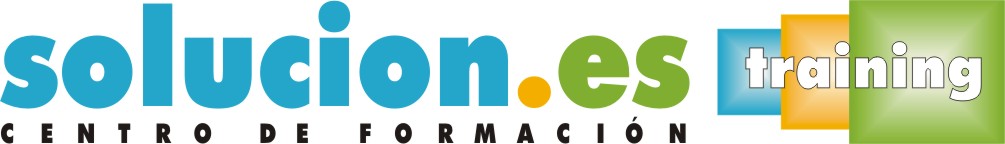  Curso On LineINNOVACIÓN EN EL SECTOR SERVICIOSObjetivos:El principal objetivo de este curso es que el alumno reflexione sobre la innovación en el sector público, cómo provocar la innovación en el sector público, como aprender a innovar pensando de forma diferente.Temario:INNOVACIÓN EN EL SECTOR PÚBLICO.¿Qué es innovación?La Innovación pública como oportunidad de cambio.La innovación la realizan las personas: intraemprendizaje formal e informal.PROVOCAR LA INNOVACIÓN EN EL SECTOR PÚBLICOLiderazgo en la gestión pública.El problema de la jerarquía.Comunidades en la Administración pública: nuevo paradigma de aprendizaje y relaciónUn nuevo estilo de relaciones basado en la confianza.PARA INNOVAR TENEMOS QUE APRENDER A PENSAR DE MANERA DIFERENTE.Introducción al pensamiento creativo.Introducción a técnicas de creatividad que faciliten obtener propuestas innovadoras.